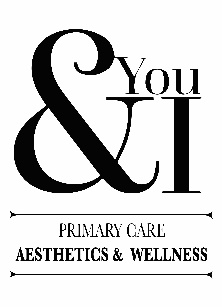 Asclera® (polidocanol) Injection  MEDICAL HISTORYName______________________________________Address____________________________________________City_______________________________State__________Zip______________Email________________________Home Phone________________________________ Work/Cell Phone___________________________________Primary Physician’s Name_____________________________________ Phone #_________________________DOB_________________ Age______ Ht_____________ Wt________Please list all medications you are currently taking:_______________________________________________________________________________________________________________________________________________Allergies: ___________________________ Are you on Antibiotics at this time?__________________________Circle any of the following illnesses you have or have ever had in the past:*Allergy (anaphylaxis) to polidocanol         Acute vein and/or  blood clotting diseases Venous Thrombosis (DVT)             Pulmonary Embolism      Reduced Mobility Recent (within 3 months) major surgery      Muscle Weakness          Prolonged hospitalization            PregnancyList and/or Explain Other Medical Conditions not listed above:_______________________________________________________________________________________________________________________________________________________________________________________________PreviousHospitalizations/Operations:_____________________________________________________________________________________________________________________________________________________________WOMEN: Are you Pregnant, Trying to get Pregnant, or Lactating (nursing)? ____________________________  Have you had Plastic Surgery or other surgery to your Legs/Calf/ Feet area? If so, when ?_____________________________________________________________________________________________________________________Had Asclera injections before? _______ Last treatment? _________What Areas?_________________________Were you happy with previous Asclera ® treatments?_______ Explain____________________________________ ___________________________________________________________________________________________________ Areas of special concern to patient?_____________________________________________________________I understand the information on this form is essential to determine my medical and cosmetic needs and the provision of treatment.  I understand that if any changes occur in my medical history/health I will report it to the office as soon as possible.  I have read and understand the above medical history questionnaire.  I acknowledge that all answers have been recorded truthfully and will not hold any staff member responsible for any errors or omissions that I have made in the completion of this form.Patient Signature____________________________________________________Date__________________________Practitioner Signature________________________________________________Date__________________________CONSENT to Asclera ® (Polidocanol) TreatmentAsclera® is a sclerosing agent that is injected into the vein. It works by damaging the endothelium, the inside lining of blood vessels. This causes blood platelets and cellular debris to attach to the lining of the vessels. Eventually, cellular debris and platelets cause the blood vessel to clot. Over time, the clotted vein will be replaced with tissue.Asclera® (polidocanol) Injection is a prescription medicine that is used in a procedure called sclerotherapy to remove unwanted veins on your legs. It is administered by a healthcare provider to treat two types of veins: • Uncomplicated spider veins (very small varicose veins ≤ 1 mm in diameter) • Uncomplicated small varicose veins (1 to 3 mm in diameter) known as reticular veins Asclera® has not been studied in varicose veins more than 3 mm in diameter. RISKS AND COMPLICATIONS  CONTRAINDICATIONS: Asclera® (polidocanol) Injection is contraindicated for patients with known allergy (anaphylaxis) to polidocanol and patients with acute vein and blood clotting diseases ADVERSE REACTIONS: In clinical studies, the following adverse reactions were observed after using Asclera® and were more common with Asclera® than placebo: injection site hematoma, injection site irritation, injection site discoloration, injection site pain, injection site itching, injection site warmth, neovascularization, injection site clotting.WARNINGS AND PRECAUTIONS: Anaphylaxis: Severe allergic reactions have been reported following polidocanol use, including anaphylactic reactions, some of them fatal. Severe reactions are most frequent with use of larger volumes (> 3 mL). The dose of polidocanol should be the smallest dose that is effective. Please notify your healthcare provider if you have a known history of severe allergies or allergy to polidocanol. Venous Thrombosis and Pulmonary Embolism       Asclera (polidocanol) can cause venous thrombosis and subsequent pulmonary embolism or other thrombotic events. Your Health Care Provider should follow administration instructions closely and monitor for signs of venous thrombosis after treatment. Patients with reduced mobility, history of deep vein thrombosis or pulmonary embolism, or recent (within 3 months) major surgery, prolonged hospitalization or pregnancy are at increased risk for developing thrombosisArterial Embolism: Stroke, transient ischemic attack, myocardial infarction, and impaired cardiac function have been reported in close temporal relationship with polidocanol administration. These events may be caused by air embolism when using the product foamed with room air (high nitrogen concentration) or thromboembolism. The safety and efficacy of polidocanol foamed with room air has not been established and its use should be avoided. Accidental injection into an artery can cause severe necrosis, ischemia or gangrene. Care should be taken in intravenous needle placement and the smallest effective volume at each injection site should be used. If injection of polidocanol into an artery occurs, consult a vascular surgeon immediately.Patient Name (Print)                                               Patient Signature                                               Date__________________________________________________________________________________________________________Witness Name (Print)				       Witness Signature				      DatePHOTOGRAPHSI authorize the taking of clinical photographs and their use for scientific purposes both in publications and presentations.  I understand my identity will be protected.PREGNANCY, ALLERGIES & CARDIOVASCULAR DISEASE I am not aware that I am pregnant and I am not trying to get pregnant, I am not Lactating (nursing), have any significant Cardiovascular disease including  but not limited to Venous Thrombosis, Pulmonary Embolism, Reduced Mobility, History of Deep Vein Thrombosis or Pulmonary Embolism, Major Surgery (within last 3 months) , Prolonged Hospitalization or that I have any allergies to the polidocanol ingredients.PAYMENTI understand that this is an "elective” cosmetic procedure and that payment is my responsibility.RESULTSI am aware that during treatment, Asclera ® polidocanol is injected into the affected vein, causing it to seal shut, eventually reabsorb into the body, and fade from view over time• Typically requires 1 or more injection sessions depending on the extent or recommended vein treatment• Sessions are usually spaced 1 to 2 weeks apartWhat are potential side effects after treatment?Temporary side effects may occur at the site of the injection, such as:  Bruising,  Itching , Swelling, Skin discolorationAnd Appearance of tiny red blood vessels. These side effects usually go away within a few days to several weeks.Some side effects may take months or years to resolve..  I understand this an elective procedure and I hereby voluntarily consent to treatment with Asclera ® injection for the condition known Spider Veins/ Reticular (Varicose veins). The procedure has been fully explained to me.  I have read the above and understand it.  My questions have been answered satisfactorily.  I accept the risks and complications of the procedure and I understand that no guarantees are implied as to the outcome of the procedure. I also certify that if I have any changes in my medical history I will notify the office immediately.  Patient Name (Print)                                               Patient Signature                                               Date__________________________________________________________________________________________________________Witness Name (Print)				       Witness Signature				      Date	Sclerotherapy (Asclera/Polidocanol) TREATMENT RECORDPatient Name_____________________________________DOB___________Chart#/Ident #__________________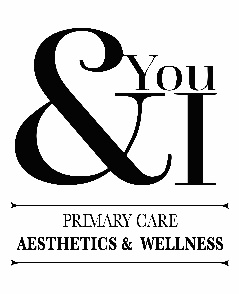 You & I Primary Care, Aesthetics and WellnessPOST - TREATMENT INSTRUCTIONS Asclera ® (Polidocanol)The guidelines to follow post treatment have been followed for years and are still employed today to prevent the possible side effect such as thrombosis.  These measures should minimize the possibility of thombosis almost 98%.No straining, heavy lifting, vigorous exercise for 7 days following treatment. After the injection session is completed, apply compression with a stocking or bandage, and walk for 15- 20 minutes. Your healthcare provider will provide monitoring during this period to treat any possible anaphylactic or allergic reactionsMaintain compression for 2 to 3 days after treatment of spider veins and for 5 to 7 days for reticular veins. For extensive varicosities, longer compression treatment with compression bandages or a gradient compression stocking of a higher compression class is recommended. Post-treatment compression is necessary to reduce the risk of deep vein thrombosis. we do not want to increase circulation.  This waiting period continues to be recommended by most practitioners.For 7 days after treatment, AVOID:– Heavy exercise – Sunbathing – Long plane flights - Hot baths or saunasSkin may look irritated or bruised following your treatment. Irritation and bruises resolve with time.Contact US if you experience the following:– Pain upon walking that does not disappear– Infection or inflammation;– Local redness, pain, leg or ankle swelling, and the skin feels warm;– Visible, superficial clots to treated areas, and/or– If you have any questions or concerns.If you should have any questions or concerns please feel free to contact us at 954-655-6559  Print Patient Name___________________________________________ Date____________Patient Signature_____________________________________________________________Treatment Date_____________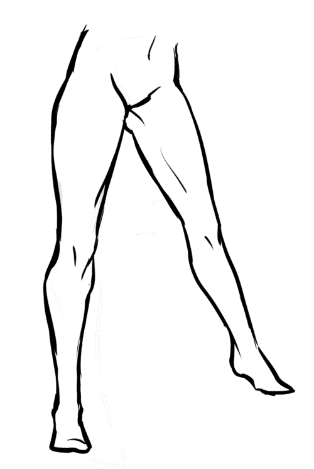 Product_______________ Lot#________________ Expiration Date____________Concentration  (ml) ___________ Amount injected (ml) __________1st Treatment____Yes____NoComments:____________________________________________________
____________________________________________________________________________________________________________________________Treatment Date_____________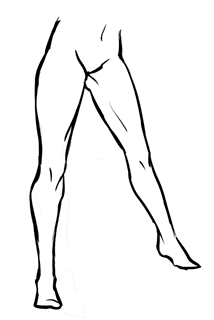 Product_______________ Lot#________________ Expiration Date____________Concentration  (ml) ___________ Amount injected (ml) __________1st Treatment____Yes____NoComments:____________________________________________________
____________________________________________________________________________________________________________________________